N°Nombre o razón social del ofertante Teléfono Fax Correo electrónico de la empresa Dirección (casa matriz)Municipio departamentoEspecialización Especialización Especialización Especialización N°Nombre o razón social del ofertante Teléfono Fax Correo electrónico de la empresa Dirección (casa matriz)Municipio departamentoConsultoresSuministrantes de bienesPrestadores de serviciosContratistas de obrasFERRETERIASFERRETERIASFERRETERIASFERRETERIASFERRETERIASFERRETERIASFERRETERIASFERRETERIASFERRETERIASFERRETERIASFERRETERIASFERRETERIAS1FREUND MERLIOT2288933325074300merliot@freundsa.com Centro Comercial Plaza Merliot. Locales Nueva San Salvador., Calle Chiltiupan 314, 324 y 325, Cd MerliotSanta tecla La libertad 2VIDRI MERLIOT22783033ventas.merliot@vidri.com.sv Bulevar Merliot, Santa TeclaSanta tecla La libertad 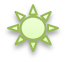 3INVERSIONES CALMA22884358smerliot2@dideco.com.sv Cd MerliotSanta tecla La libertad 4SUMERZA23140827fermin.sumersa@hotmail.com Calle Monseñor Romero, frente a juzgado de paz   Zaragoza La libertad 5SIGUENZA ESCOBAR2346-1080jcsiguenzaes@hotmail.com 1° avenida sur #2216Puerto de la libertad La libertad 6GLORIA ELSY SAENZ GUARDADO23238780Elcamino.agroferreteria@hotmail.com 2 calle pte. Y 6 av. Sur, #3-4, frente a super selectos, novocentroSanta teclaLa libertad7JOSE MAXIMO MADRIZ SERRANO2229-76242317-6713agrobodega@hotmail.com 2 calle poniente y 6 av. Sur #3-7Santa tecla La libertad 8NUBIA JEANETH HERNANDEZ ESCOBAR7 avenida norte, local 17 centro comercial plaza porteñaLa libertad La libertad9JIM, S.A. DE C.V.2229-2635Col. Utila. 10 calle Ote. #5-5Santa teclaLa libertad 10MAURICIO ALBERTO MELENDEZ ALARCON Zaragoza La libertad 11FERRETERIA AZ S.A DE C.V.2222-81802222-8185Ferretería_az@hotmail.com Av. España #343San salvador San salvador REPUESTOS COMPRA PARA VEHICULOSREPUESTOS COMPRA PARA VEHICULOSREPUESTOS COMPRA PARA VEHICULOSREPUESTOS COMPRA PARA VEHICULOSREPUESTOS COMPRA PARA VEHICULOSREPUESTOS COMPRA PARA VEHICULOSREPUESTOS COMPRA PARA VEHICULOSREPUESTOS COMPRA PARA VEHICULOSREPUESTOS COMPRA PARA VEHICULOSREPUESTOS COMPRA PARA VEHICULOSREPUESTOS COMPRA PARA VEHICULOSREPUESTOS COMPRA PARA VEHICULOS12SUMINISTRS ELECTRICOS2299-292224501841info@suministroselectricos.com.sv Final Calle Alberto Masferrer Ote. Barrió El Angel. Frente a parqueo Banco ProméricaSonsonateSonsonate 13LA CASA DEL REPUESTOS2228-35762228 2722santatecla@lcrelsalvador.com16 Av. Sur y 4a. C. Pte. Santa TeclaSanta tecla La libertad 14AUTO QUIK2228- 35762228 35764º CALLE PONIENTE #6-7B, Santa TeclaSanta tecla La libertad 15EXCEL2257-11712210-4343repuestos.sv@excelautomotriz.com 51 Avenida Norte, entre Alameda Juan Pablo II y Calle Los Andes, Colonia Miramonte, atrás de oficinas centrales de Excel Automotriz, Sucursal Los Héroes, S.S.San salvador San salvador16ALPINA ECONOPARTS2500-5300servicio@econparts.com.sv econoparts.com.sv  Km 9 1/2, Carretera a La Libertad, Carretera Puerto La Libertad, Santa TeclaSanta tecla La libertad 17AUTO INDUSTRIA2228-3336No 326, Pasaje Acosta, San SalvadorSan salvador San salvador18CENTRO DE SERVICIO-  DOÑO2271-17052271-3602venezuela@centrodono.com Calle Chiltiupan, Santa TeclaSanta tecla La libertad 19MOISES E. ORELLANAZaragoza La libertad 20IMPLEMENTOS DEPORTIVOSIMPLEMENTOS DEPORTIVOSIMPLEMENTOS DEPORTIVOSIMPLEMENTOS DEPORTIVOSIMPLEMENTOS DEPORTIVOSIMPLEMENTOS DEPORTIVOSIMPLEMENTOS DEPORTIVOSIMPLEMENTOS DEPORTIVOSIMPLEMENTOS DEPORTIVOSIMPLEMENTOS DEPORTIVOSIMPLEMENTOS DEPORTIVOSIMPLEMENTOS DEPORTIVOS21ANGELICA MARIA RAMIREZ DE ACEVEDOZaragoza La libertad 22Ada Julieta/ Edgar ferman linares ferman_deportes@hotmail.com 3° calle poniente, frente a unidad de salud días del Pinal Santa tecla La libertad 23JAGUAR SPORTIC2514-3389tienda.merliot@jaguarsportic.com MERLIOTSanta tecla La libertad 24Galaxia 2261-6161galaxiadeportes@galaxiadeportes.com 187- a torre roble, metrocentro, san salvador, el salvador, C.A.San salvador San salvador25MANUEL JIMENEZ2315-5585Zaragoza La libertad 26PREMIA2205-8800   cobrossv@grupopremia.com Bulevar universitario # 2200, col, san José, san salvador San salvador San salvadorCARLOS ALBERTO COCACocavasquez536@gamil.com Final 3 avenida sur barrio la trinidad San juan opico La libertad LIBRERIASLIBRERIASLIBRERIASLIBRERIASLIBRERIASLIBRERIASLIBRERIASLIBRERIASLIBRERIASLIBRERIASLIBRERIASLIBRERIAS27MESIASdistribuidora_syf@hotmail.com Calle 15 de septiembre contiguo a iglesia parroquial Zaragoza La libertad 28LAS VOCALES23141928libreria_lasvocales@hotmail.com Calle monseñor romero, cerca de escuela José María Cáceres Zaragoza La libertad 29DATA PRINT2239-67162239-6777dataprint@dataprint.com.sv 25 calle poniente N°914, entre 15 y 17 avenida norte Col. LaycoSan salvador San salvador30E. ELECTRONICOS VALDEZ22298413https://valdes.com.sv 65 Av. Sur, #3415-A, Col. Escalón, San Salvador CP 1101San salvador San salvador31COMPUNET STORE 2289-9443compunetstoreventas@gmail.com 14 avenida Norte y 13 Calle Poniente , Residencial San Rafael Norte Nº9Santa tecla La libertad 32CB BINARIOSdg.urbano1986@gmail.com Polígono 23, residencial san francisco N°14 San Miguel San miguel 33BLANCA ANEX PEÑA2315-7821papeleraebenezer@gmail.com Carretera al Puerto La Libertad km 19 1/2.Zaragoza La libertad 34RUBEN CASTRO2340-6392jrcastro007@yahoo.com.mx Residencial Villa Constitución, Pasaje “G” Casa 20, San SalvadorSan salvador San salvador35MATALLANA S.A DE C.V.2133-56002260-2302elsalvador@dispapeles.com Prolongación juan pablo segundo #377 bodega #2 San salvador San salvador 36FRANCISCO DE JESUS FIGUEROA 228-9816Kamelot_lb@hotmail.com 3 avenida sur Santa tecla La libertad 37RZ, S.A DE C.V.2250-65222279-226849 avenida sur y 24 calle poniente #2614 col. San mateoSan salvador San salvador 38DPC 2511-4777marlenserranodpc@hotmail.com Complejo industrial plan de la lagua pasaje E #2Antiguo Cuscatlán La libertad 394041PROVEEDORES DIVERSOSPROVEEDORES DIVERSOSPROVEEDORES DIVERSOSPROVEEDORES DIVERSOSPROVEEDORES DIVERSOSPROVEEDORES DIVERSOSPROVEEDORES DIVERSOSPROVEEDORES DIVERSOSPROVEEDORES DIVERSOSPROVEEDORES DIVERSOSPROVEEDORES DIVERSOSPROVEEDORES DIVERSOS42JOEL MOLINA REPACION DE LLANTASSobre calle principal al puerto de la libertad, frente a centro escolar José María CáceresZaragoza La libertad 43MPC22786860 ventas@mueblesmpc.com.sv www.mueblesmpc.com Zona Comercial MerliotSanta tecla La libertad 44COMERCIAL AMOR ES2314-1679Av. Monseñor romero calle principal #12-DZaragoza La libertad 45ISD LIMPIEZA DE FOSAS2288-8240consuelo.aleman@imposerdi.biz  www.imposerdi.biz 6ª calle poniente y 2ª avenida sur #1-13, santa tecla Santa tecla La libertad 46ING. CIROingciroh@gmail.com San salvador La libertad 47OVIDIO MEJIA2314-16622315 6802Zaragoza La libertad 48ACOMUJERZA2315-6678Calle monseñor Romero, frente a Gochez salón Zaragoza La libertad 49DECORALON2524-6503http://www.decoralon.com Parque residencial Altamira Edificio "G" apartamento # 8 contiguo a Estadio CuscatlánSan salvador San salvador50PULSEM2212-93002249-111112 calle oriente N° 29 av. Sur y av. Zabla touche, colonia utilaSanta tecla La libertad 51RELLENO SANITARIO SANTA ANA2484-2900asemusa213@gmail.com Texistepeque, San Jacinto, Cantón Cojucuyo km 77, carretera hacia MetapanSanta AnaSanta Ana 52LIMPIEZA DE FOSA SEPTICA2284-4794melendeztransportessv@gmail.com Zaragoza La libertad 53TOROGOZ2234-77772234-7762 2225-5746reconocimientos@torogoz.com carlossolano@torogoz.com decoracion@torogoz.com Calle san Antonio abad N°2105San salvador San salvador54PEDRO MARTINES BUS2346-2101Puerto la libertad La libertad 55Soluciones digitales S y G2221-3431solucionesdigitalessg@gmail.com 5ª calle pte. Y 7ª avenida norte. Local 105. C.C plza san angelSan salvador San salvador56DON DANILO / RECOLECCION DE BASURAZaragoza La libertad 57IMPRENTA NACIONAL2527-8000San salvador, costado poniente del parque bolívar San salvador San salvador58Yancy del Carmen Gaitán Rivas RECOLECCION DE BASURAZaragoza La libertad 59HOLCIM25050000r.flores@lafargeholcim.com www.holcim.com.sv Calle holcim y av. El espino, madreselva, antiguo Cuscatlán Antiguo Cuscatlán La libertad 60FUNERARIA NUEVO PACTO2338-4932Avenida España norte barrio el calvario N°2 Zaragoza La libertad 61AGENCIA CASTILLO VENTA DE ACEITE2440-6509Bo San Sebastián 14 Av Sur No 128Santa Ana Santa Ana 62CASA ALVARENGA PRODUCTOS PASTICOS2293-719750 Ave. Norte y 7a. Calle Oriente, # 404San salvador  San salvador63DINAMICA INDUSTRIAL2530-6582ventas@dinamicai.com67 Av. Sur, Pasaje Caribe # 12, Col. Escalón,San salvador San salvador64MOISES AGUA CRISTAL2209-7555Av. Independencia N° 526, san salvador San salvadorSan salvador65JOSE APOLONIO ESCOBAR PEÑAZaragoza La libertad 66DOLORES FLORES PORTILLOZaragoza La libertad 67PROAGRIN S.A. DE C.V. VTA. DE SEMILLA MEJORADA.2531-7401Col Escalón 1 Cl Pte No 3831San salvador San salvador68ELECTROLAB MEDIC           2239-99992235-4443mary.flores@electrolabmedic.com.sv Merliot Santa tecla La libertad 69OMICRON2280-05042225-5637ngallegos.omicron@gmail.com San salvador San salvador San salvador70ACOSTES DE R.LMicrobuses ZaragozaBarrio el centro por el busto de monseñor romero Zaragoza La libertad 71OXGASA222953902229-5389www.infrasal.com 2ª Calle Poniente y 18 AV. Sur Urb. Don Bosco, Santa TeclaSanta tecla La libertad 72ING FRANCISCO ALVARADO2243-5485fran.alvarado.s@gmail.com Residencial las Nubes, Pol 3 senda U2 #14,Antiguo Cuscatlán La libertad 73FERRETERIA VIDUC2229700022280020jorge.acosta@viduc.com.sv http://www.viduc.com.sv Dirección: 3a Avenida Norte, 1-8 y 1a Calle Oriente, Nueva San Salvador, 75 mts. Nte. del Parque San MartínSanta tecla La libertad 74EL SURCO 2207-6868lilliam.hernandez@elsurco.com.sv 4ª av. Sur y calle Daniel Hernández N°2-9b   Santa tecla La libertad 75RC QUIMICA2234115222341100ccallejas@rcquimica.com  cflores@rcquimica.com www.rcquimica.com 25 CALLE ORIENTE # 716 COL. MAGAÑAENTRE 14 Y 16 AV NTE, SAN SALVADORSan salvador San salvador76FERTICA2234-041277INSORPA2237-4777manuel.serrano@luceselsol.com Final 4ta Calle Poniente #23-B, Col. Las DeliciasSanta tecla La libertad 78DINAMICA INDUSTRIAL 2530-6583  2530-6582gerencia@dinamicai.com ventas@dinamicai.com67 Av. Sur, Pasaje Caribe # 12, Col. Escalón, San SalvadorSan salvador79POSTES DE CONCRETO2218-770080SERVITEC COMPUTADORAS S.A DE C.V 2557-24972130-5536servitecventas1@gmail.com Jardines de la hacienda, Av. La quebrada, calle pedregal, edificio centro especialidades médicas merliot local N°5Santa tecla La libertad 81RAM DE EL SALVADOR / TONER GENERICO2514-0027 2543-4371ramdeelsalvador@gmail.com Calle Arce N.1038, condominios Arcadas Arce local B-31 San SalvadorSan salvador82Distribuidora axben S.A DE C.V2517-896822600700  22604504ventas@axben.com.sv Col. Yumuri, San SalvadorSan salvador San salvador83GALVANISSA2212 88392212 8838 ecampos@galvanissa.com www.galvanissa.com Blv. Los próceres, edificio galvanissa  tercer nivel San salvador San salvador84INTERMIP/ PAGINA WEB KARLA2223-038585DISTRIBUIDORA MACHUCA2278-2930  2278-63662278-1509machucabod@gmail.com CALLE CHILTIUPAN POLIGONO "E" LOCAL  # 9 CIUDAD MERLIOT	Santa tecla La libertad 86INDUSTRIAL PARTS S.A. DE C.V.2223 -93782245 -60702223 9725info@industrialparts.com.sv ventas4@industrialparts.com.sv www.industrialparts.com.sv 12 Calle Poniente No. 2616 Colonia Flor Blanca, San Salvador.San salvador87SOFIA / OTTENSSE2242-0981ottenssebmw@hotmail.com Pasaje 15, bloc, P Colonia Monserrat, #106, izquierdo San salvador San salvador88PREMIA2205-8800ventassv1@grupopremia.com Boulevard Universitario N°2200, Colonia San José  San salvador San salvador89ELLIS KAKE2314-1373Barrio el centro, contiguo a caja fe de crédito Zaragoza La libertad 90CERRAJERIA SAN MARTIN2228-4322Zaragoza La libertad 91RADIO PARTS2271-4314parts.ventas@yahoo.com13 AV. SUR NO. 321, San SalvadorSan salvador San salvador92Tienda Morena25284500beatrizc@supertiendamorena.com Sucursal Santa Tecla1a. Avenida Sur, N° 2-5.Santa tecla La libertad 93MESIASdistribuidora_syf@hotmail.com Barrio el centro, a la par de parroquia nuestra señora del pilar Zaragoza La libertad 94SENON HDEZ4ª Av. Norte y 1ª Calle Pte., local N°17 Plaza com. Porteña.La libertad La libertad 95RESAUTO S.A. DE C.V.2228-20892288-7765http://resauto.com.sv/ 7ª Avenida Sur No. 3-7B4a. Calle Oriente No. 5-4Santa tecla La libertad 96FERRUSALCarr. Al puerto de la libertad KM 20Zaragoza La libertad 97Radio Shack226446332509-6508rsk_merliot@unicomer.com Merliot Santa tecla La libertad 98Electrónica 20012133200125232001plaza.morazan@electronica2001es.com 1ª calle poniente y 4ª avenida norte (debajo de estacionamiento Morazán)San salvador San salvador99Electrónica japonesa2263-15042296-9200escalon@electronicajaponesa.com Paseo General Escalón #4352.Entre 83 y 85 Av. NorteSan salvador San salvador100HIDROTEC2526 6200distribucion03@hidrotec.com.sv Calle Chiltiupán y 17 Av. Norte, Santa Tecla, Santa tecla La libertad 101Didelco (calma)2288-4358smerliot3@didelco.com.sv Avenida España sur 2da calle poniente Zaragoza La libertad 102Ferretería Rudy2522-58002522-58062522-5804atencionalcliente@rudysa.com Boulevard merliot #3 jardines de Cuscatlán Antiguo Cuscatlán La libertad 103ROMEO ELIAS HERNANDEZ Y HERNANDEZ (QUIMICOS PISCINA)2533-5093mantenimientoshz@gmail.com Urbanización jardines de la hacienda block D, pasaje 21, N°214104El nuevo milagro s.a de c.v2228-10312228-3129elnuevomilagro.santatecla@gmail.com Sucursal #1 avenida san Martín N°2-3 Santa tecla La libertad 105KING CLUTCH2228 30432288-59472228-3043atencionalcliente@superkingclutch.com Resid Don Bosco 18 Av Sur No 2-8 Santa Tecla La Libertad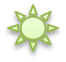 106GERFOR (tubosistemas, laminas y grifería) LUIS OSWALDO ESCOBAR2205-6700www.gerfor.com Servicioalclinete.es@gerfor.com 107Jaguar sportic2514-3389Tienda.metrocentro@jaguarsportic Centro comercial plaza Merliot Santa tecla La libertad 108Tecun 2121-20002121-2026www.grupotecun.com Km 9 ½ carretera al Puerto de la LibertadPuerto de la Libertad La libertad 109ASEMUSA2484-29002484-2903asemusa2013@gmail.com 110RAF, S.A DE C.V2213-3330Katherine.navarrete@gruporaf.com  https://www.rafenlinea.comEdif. RAF, Km. 8 Carret. a Sta. TeclaSanta tecla La libertad 111Polígono Industrial Don Bosco 23180756ventas2@indumetsa.info www.indumetsa.info www.indumetsa.com.sv Av. Peralta y final calle renovación comunidad iberiaSan salvador San salvador112Diparvel 2234-2501vladimirquintanilla@diparvel.com.sv Boulevard del ejercito NC. Km 4 1/2San salvador San salvador113Movistar 22004055Iris.benitez@telefonica.com 63 av. Sur y alameda Roosevelt centro financiero gigante San salvador San salvador114Grupo Q (ISUZU)2248-7756spena@grupoq.com Blvd. Los proceres y calle N° 1 lomas de san francisco San salvador San salvador115Servicintas 2284-66122274-33632274-5298ventas1@servicintas.com Resid. Metrópolis, sur 2 pje 3 N° 6 sobre Av. Bernal San salvador San salvador116ASESUISA 2566-3150lorenaestrategias@hotmail.com azucenas.25@hotmail.com Salvador del mundo San salvador San salvador117Global Tires International S.A de C.V.2124-74122260-7842globaltires2009@gmail.com Alameda Roosevelt y 37 Av Sur N114San salvador San salvador118Publicidad Desing Marketin 2288-4899confeccionescsp@gmail.com gyg.acofin@gmail.com 19 Avenida Norte #64 residencial santa teresa. Santa tecla La libertad 119Imagen digital2288-2890imagendigital@naegante.com.sv 3ª Av. N° 3-5 Nva. San Salvador, frente a colegio Santa Inés San salvador San salvador120D´Cora interiores- acabados 2267-0679dcora.henriquez@gmail.com 45 Av. Sur, N° 915 y Blvd. Venezuela San salvador San salvador121Fila venta de repuestos y alquiler de maquina 2221-94152252-5823fila2010@hotmail.com 29 Ave. Sur #1018 Col. Cucumacayan, San salvador San salvador122Energía y aire S.A de C.V2248-2156energiayaire@gmail.com jose.deras24@gmail.com Lomas de San Francisco Calle los Anturias 3ASan salvadorSan salvador123Pavymas S.A de C.V2124-6890oarosa@pavymas.com www.pavymas.com Avenida Masferrer  y 7ª. Calle poniente #5146 Col. Escalón, San salvador San salvador124Motored una empresa ferreycorp 2349-0800www.trasportespesadossa.com kamal.saade@transportespesados.com Km. 23 Carretera de Santa Ana a San salvadorLourdes colon La libertad 125Plus Makers 22073689mmorales@plusmakers.com.sv infoplus@plusmakers.com.sv Cl a Ayutuxtepeque No 699 Fte Qta Villacorta AyutuxSan salvador San salvador126Jugomania 2323-9604jugomania@gmail.com Calle Principal, Avenida Monseñor Romero, Local 2-A, Frente a Farmacia San MartinZaragoza La libertad 127Gerfor 2205-6700Luis.escobar@gerfor.com www.gerfor.com Final 23 Ave. Sur N°. 476San salvador San salvador128Informes industriales 2319-37882319-3792239-3811ventas@uniformesor.com www.uniformesor.com Colonia óscar Osorio, 3 calle poniente polígono 2 #3 san juan opico San Juan Opico La libertad 129Importaciones directas S.A de C.V2298-44912224-4946Importadciones.directas@yahoo.com Blvd. Venezuela N2332San salvador San salvador130Quality grains S.A de C.v 2507-1366ventas@qualitygrains.com.sv Km 13 autopista aeropuerto comalapa San Marcos San Salvador 131Corporación memorial 2565-09922564-098959 Av. Nte. #326San Salvador San salvador132Coorporación tecnidiesel acerritos@tecnidiesel.com www.tecnidiesel.com El Salvador, San Salvador,Carretera Comalapa hacia San Salvador, Km. 1 1/2 Edificio No. 2San salvador San salvador133Auto industrias 2228-20192228-0007ventas@autoindustrias.com 4ª calle poniente N° 2-3 Santa Tecla Santa Tecla La libertad 134Diseño Comercial 2562-09112562-0077Disecom_art@yahoo.com San salvador San salvador135Grupo Peniel  S.A de C.V2278-24442289-3574Grupopeniel1996@gmail.com ventanaspeniel_@hotmail.com Jardines de la libertad, calle chiltuipan #11, Ciudad Merliot Santa Tecla La libertad 136Llanresal 2222-93442221-30142281-16222222-3222llanresal@gmail.com Boulevard Venezuela poniente N°1301 entre 23 y 25 Av. surSan salvador San salvador137Sercohid  S.A de C.V250868902310-8803Ejventas01@sercohid.com Av. Sierra Nevada condominio N°703 Loc. 5 Col. Miramontes San salvador San salvador138Turinter 212-38892313-95252534-2018Turinter17615@gamil.com Colonia Santa Mónica Santa tecla La libertad 139Servicio técnico industrial “Calderon” 2517-5452sticcalderon@gmail.com 140Copy digital S.A de C.V2260-95862100-2955Mary.rrcopydigital@gmail.com Calle Arce, 45 Av. Norte local 22, cond. Centro Profesional Roosevelt, 2ª planta San salvador San salvador141Servicio de mecánica general de maquinaria pesada vehículos diesel y gasolina distribuidoressya@gmail.com Colonia Monserrat, San Salvador142Construmarket 2500-00002273-4772Arquitecturaproyectos1.sv@grupoconstrumarket.com www.grupoconstrumarket.com Avenidad Alberto Einstein 17-C, colonia lomas de San Francisco Antiguo Cuscatlán La libertad 143Compunet store S.A de C.V2278-12222207-2961rubenventasinformatica@gmail.com Jardines de la hacienda, calle el pedregal local 5, ciudad merliot Ciudad merliot La libertad 144Over print design 2252-7460Eva.overprintdesignsv@gmail.com 2 Calle Pte, Santa TeclaSanta Tecla La libertad 145Funerales los pinos 2288-37941ª calle ote y 5ª av. Norte #1-6 Santa tecla La libertad 146Auto inversiones S.A de C.V2228-20192228-00772228-1567anaramirez@autoindustrias.com 4ª calle poniente N°. 2-3 santa teclaSanta tecla La libertad 147Publiup 2271-6598diegogavidia@publiup.net Alameda Juan Pablo II, Complejo comercial Capitan Gral. Local 7San salvadorSan salvador 148Servicios y distribuciones premiers S.A de C.V2278-2216Ventaspremier02@gamil.com Zona insdutrial santa elena oriente, calle chaparratique N° 3Antigua Cuscatlán La libertad 149Impresos VJ 2245-4076impresosvj@gmail.com Colonia 10 de septiembre #2111 Boulevard VenezuelaSan salvador San salvador150La bendición tours 3ª calle oriente, contiguo a centro comercial plaza Zaragoza Zaragoza La libertad 151Publi móvil 2560-11002560-1129giron@grupopublimovil.com Autopista a Comalapa, km 9 ½ edificio publimovil san marcos San salvador 152Kauani 2565-0061cafetoes.ventas@gmail.com Centro Comercial Feria Rosa local 107 C. frente a casa presidencialSan salvador San salvador153Indupal S.A de C.V2221-1745indupal.ventas@gmail.com ventas@indupal.com www.indupal.com Boulevard Venezuela N°. 1233San salvador San salvador154Autozama S.A de C.V2122-5900jvides@autozama.com www.autozama.com Carretera panamericana hacia san salvador KM 22½  Lourdes Colon La libertad 155Muebles y tecnologías MPC S.A de C.V2278-6860ventas@mueblesmpc.com www.mueblesmoc.com  Zona Comercial Merliot Santa tecla La libertad 156La poderosa banda Sin Ley bandasinleyelsalvador@gmail.com 157Mazda 2248-76462248-7600jarenderos@grupoq.com www.mazdaelsalvador.com Blvd. Los Próceres y calle N°. 1 lomas de san francisco San salvador San salvador158Smartmedia show your ideas 2237-4777 ext. 8774manuel.serrano@luceselsol.com Final 4ª calle Pte. #23-B, las delicias Santa tecla La liberta 159Tractosal 2268-67002279-3928jcolindres@tractosal.com.sv Blvd. Venezuela N° 2631 y 49 Av. Sur San salvador San salvador160Proagrin S.A de C.V 2531-7401proagrinsa@gmail.com 3ª calle poniente #5321 San salvador San salvador161Confecciones Martínez 2288-0847Cofeccionesmartinez2001@gmail.com 4ª calle poniente 3-3 frente a impressa repuestos 162El Sol. Luces chinas y nacionales 2237-4777Ext. 8774Manuel.serrano@lucesol.com Final 4ª calle pte. #23-B, Col. las delicias Santa tecla La libertad 163Pivasa somos más que válvulas y medidores 2235-86382212-65502235-8644Erollana.privasa@gmail.com www.pittavario.com 41 calle poniente #336 Col. vairo, mejicanos San salvador San salvador164M.E constructora S.A de C.Vmeconstructorasadecv@gmail.com Colonia Rafael Campo, Calle Principal, Casa # 10 Sonsonate 165Renta Fácil 2124-6550rmena@rentafacilca.com Polígono industrial santa Elena, calle chaparrastique #3 Antiguo Cuscatlán La libertad 166Blokitubos 2222-1178ana.alfaro@blokitubos.com 23 avenida sur y boulevard Venezuela, frente a edificio cristo negroSan salvador San salvador167Abaquin 2270-6689sofia.ventasabaquim@gmail.com Final calle san Martin, col Harrison Bo. San Jacinto #1062San salvadorSan salvador168Importoys 2260-7419importoys.sv@gamil.com Final 53 av. Norte, col. flor blanca antes de edificio óptica la joya. Alameda rooselbeltSan salvador San salvador169ISDEM2267-6562yorellana@isdem.gob.sv 4ª calle poniente entre 41 y 43 av. Sur #2223, colonia flor blancaSan salvador San salvador170Gigantes Musicales 2276-3744gigantes.musicales.es@gmail.com 171Bomba nididadalila_88@hotmail.com Km, 27 carretera a santa Ana calle principal cantón la arenera la libertadLa libertadLa libertad 172Montecristo vial www.montecristovial.com Calle Sisimiles San SalvadorSan salvadorSan salvador173Cavalier 2121-5900gaynell.aylagas@cavalier.com.sv 89 Avenida Norte, San SalvadorSan salvadorSan salvador174Promhotur 2292-1684empresapromhotor2018@gmail.com 175Sonido pro 176Dr. Music show 2221-04582222-8421177Representaciones artísticas H-C show artísticas 2232-8779178Eventos Valencia 2288-3050evenvalencia@gmail.com 179Toro mecánico (Idalia Ayala )180Súper impacto discomóvil wendy_chicasmaquina@yahoo.com 181Show de lucha libre gladiadoreselsalvador@hotmail.com Alameda Juan Pablo segundo a la par de la iglesia san Francisco frente al cine majestic del centro de san salvador San salvador San salvador182Grupo Melao 2516-45672516-4588info@grupo-melao.com www.grupo-melao.com 183MAQUICONS, S.A DE C.VBm.maquicons@gmail.com 28 calle poniente final colonia luz, #2438San salvador San salvador 184IMPRENTA RICALDONE 2229-0308Oferman@imprentaricaldone.com Final avenida hermano julio gaitanSanta tecla La libertad 185TATUNG S.A DE C.V.2221-1252tatungsacv@hotmail.com 11 avenida sur #228San salvador San salvador 186VIDRIERIA MR21028766Mrprofesionales7@hotmail.com 1 calle ote local 4Zaragoza La libertad 187188189190191192193194195